Crna Gora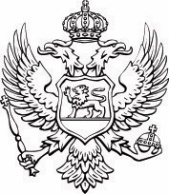 Ministarstvo pravde, ljudskih i manjinskih prava Br. 01-056/21-6244/2                                                                                 08. jun 2021. godinePredmet: IZVJEŠTAJ SA JAVNIH KONSULTACIJA O NACRTU SEKTORSKE ANALIZE U OBLASTI IZVRŠENJA KRIVIČNIH SANKCIJANakon objavljenog Javnog poziva zainteresovanim nevladinim organizacijama za konsultovanje u cilju pripreme sektorske analize Ministarsta pravde, ljudskih i manjinskih prava radi utvrđivanja prioritetnih oblasti od javnog interesa i potrebnih sredstava za finansiranje projekata i programa nevladinih organizacija u tim oblastima za 2021. godinu, sagledali smo komentare nevladinih organizacija NVO Institut za socijalnu i obrazovnu politiku i NVO Savjet za implementaciju omladinske politike, kao i NVO Ruka Ruci. Kada su u pitanju komentari NVO Institut za socijalnu i obrazovnu politiku i NVO Savjet za implementaciju omladinske politike ističemo sledeće: U dijelu opisa problema smatramo da ste se previe bavili opisom stepena realizacije strategije, podacima o kapacietima zatvora a vrlo deklarativno suštinom problema – reintegracijom osuđenika. Takođe, ne navode se decidni podaci o stepenu povratništva, aspektima koji navode na ponovno vrenje krivičnih djela ali i mogućim i postojećim servisima podrške koji, objektivno rečeno, postoje vrlo deklarativno u nekim Centrima za socijalni rad i nisu se pokazali kao dobri tj. produktivni. Dakle, opis problema treba da bude upravo to – opis konkretnog problema te predlažemo da finalnu verziju sektorske analize zaista upotpunite relevantnim i mjerljivim podacima o problemu povratništva.Strategija za izvršenje krivičnih sankcija je sveobuhvatni dokument koji predstavlja osnovu za reformu i funkcionisanje pravosudnog sistema u dijelu izvršenja krivičnih sankcija. Ciljevi definisani strategijom su jačanje prevencije i zaštite od zlostavljanja i poštovanje ljudskih prava, jačanje institucionalnih kapaciteta UIKSa i potreba za preduzimanjem mjera tretmana i resocijalizacije za pritvorena i zatvorena lica, jačanje institucionalnih kapaciteta direkcije za uslovnu slobodu i jačanje kampanja za podizanje svijesti profesionalnog i javnog mnjenja o izvršenju krivičnih sankcija.  U sektorskoj analizi je izražena potreba za saradnjom nevladinog sektora sa svim nadležnim institucijama u cilju što boljeg postpenalnog prihvata zatvorenika (Centri za socijalni rad su jedna od institucija koja je neizbježna u ovom procesu). Takodje se u analizi navodi da su fondacije i organizacije u razvijenijim društvima nosioci projekata koji su se pokazali uspješnima u obezbjedjivanju postpenalne podrške(„kuća na pola puta i sl. “) i ističe se značaj potrebe za izgradnjom stabilnog postpenalnog sistema u koji bi bile uključene razne socijalne ustanove, organizacije, fondacije, udruženja, pojedinci i sl. U analizi se takodje i navode koji bi to vidovi podrške bili potrebni za ovu kategoriju lica, pa stoji da je to i procjena rizika (kojom se utvrđuju rizici i potrebe svakog zatvorenika ponaosob), pomoć pri obezbjedjivanju smještaja, liječenja, zaposlenja i sl. te smo mišljenja da je iz sektorske analize jasno vidljivo na koji segment reintegracije je potrebno usmjeriti pažnju tj. kakav vid podrške je potrebno planirati kroz projekte i ne smatramo da je potrebno usvojiti navedenu preporuku. U dijelu konkretnog mjerljivog doprinosa NVO nije trebalo navoditi podatke o broju lica ili broju projekata koji su sprovedeni ( pretpostavljamo da to predstavljaju navedeni podaci ) već je samo trebalo navesti indikator koji je mjerljiv npr. Broj održanih seansi savjetovanja, broj održanih radionica itd. Te sugerišemo da korigujete ovaj dio u skladu sa preporukom.Indikatori koji su navedeni u sektorskoj analizi, konkretno u dijelu pokazatelja doprinosa nevladinih organizacija su izvedeni na osnovu smart tehnike, što ih izmedju ostalog čini  i mjerljivim (Vaša preporuka). Na osnovu prethodnog iskustva smatramo da je bolje govoriti o broju lica koja će učestvovati u aktivnostima, a ne samo o broju sprovedenih aktivnosti (posebno imajući u vidu da u ovom trenutku ne možemo govoriti o prirodi aktivnosti koje će se sprovoditi), te se navedena preporuka ne prihvata. Smatramo da su predviđena sredstva od 50.000,00 eura vrlo niska za sprovođenje projekata u ovoj oblasti iz razloga što postoje 2-3 ,,velike'' NVO koje su godinama unazad konstantno dobijale sredstva na konkursima te se stoga stiče utisak da nema mjesta za druge NVO a konkretno u Crnoj Gori postoji NVO koja je sačinjena od bivših osuđenika koja unazad već 3 godine funkcioniše i pomaže licima koja su otpuštena sa izdržavanja kazne da se po izlasku iz zatvora prilagode tekućem načinu života koja nikad nije dobila nikakav vid podrške za svoje projekte te sugerišemo da je potrebno da se predvidi veći iznos od 50.000,00 eura kako bi se podržao veći broj projekata NVO jer će po pravili prethodno pomenute NVO vjerovatno ići na konkurs tražeći maksimalan iznos sredstava te neće ostati sredstava za druge NVO koje, odgovorno tvrdimo, imaju odlične ideje, poznaju materiju i problematiku ali jednostavno ne umiju toliko dobro da napišu projekat.Kada su u pitanju sredstva predvidjena ovim konkursom, navodimo da su se sredstva u toku prethodnih godina raspodijelila na 7, odnosno 8 nevladinih organizacija, tako da komentar da sredstva uvijek dobiju 2-3 „velike“ NVO ne možemo uzeti kao tačan. Takodje ističemo da će prilikom raspodjele sredstava, Komisija Ministarstva pravde i ljudskih i manjnskih prava, kao i na prethodnim konkursima,  voditi računa o preporukama nezavisnih procjenjivača koje se odnose na budžete prijavljenih projekata i shodno tome i donijeti konačnu rang listu. Napominjemo i da se, od strane nezavisnih procjenjivača, ocjenjuje kvalitet projekta, a ne same organizacije i shodno navedenom preporuka se ne prihvata. Kada su u pitanju preporuke NVO Ruka ruci navodimo da iste ne možemo usvojiti jer se ne odnose na problematiku navedenu u sektorskoj analizi već konkretno na aktivnosti koje su predvidjene Akcionim planom koji prati Strategiju za izvršenje krivičnih sankcija za period od 2017. godine do 2021. godine. Kako je pomenuti dokument konačan, isti se ne može mijenjati a prilikom izrade sektorske analize upravo te aktivnosti smo prepoznali kao značajne i uvrstili ih u istu u cilju dobijanja podrške nevladinog sektora radi njihove što uspješnije realizacije. Očekujemo da NVO Ruka ruci, kao i druge organizacije kandiduju projekte koji će nam pomoći da realizujemo aktivnosti predvidjene strateškim dokumentima. MINISTARSTVO PRAVDE, LJUDSKIH I MANJINSKIH PRAVAUprava za izvršenje krivičnih sankcija